Úlohy určené žiakom počas samoštúdia 20.4.-24.4.2020                   Hudobná výchova 6.C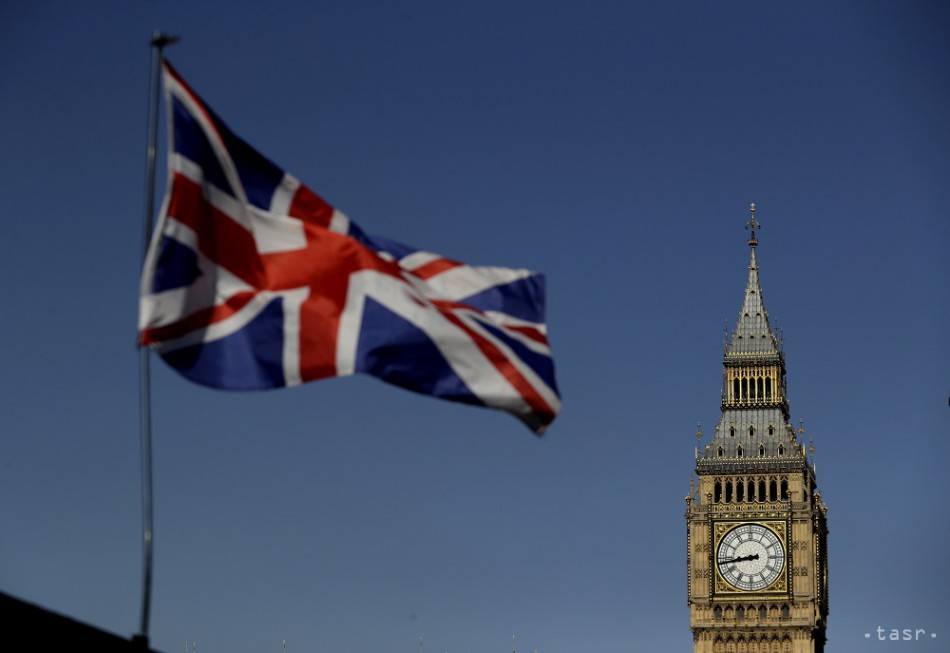 Hudobná kultúra Veľkej Británie- prepísať poznámky do zošita- hymna – God save the Queen – Boh ochraňuj kráľovnú	  - vypočuť si ju možete tu : https://www.youtube.com/watch?v=Mp9xPRD7FbQ- hudbu VB ovplyvnilo viacero skladateľov – Benjamin Britten, Antonín Dvořák, Georg handel- navýznamnejšie skupiny:THE BEATLES- najúspešnejšia skupina v 60.rokoch                              - najznámejšie piesne – Strawberries fields forever, Love me do, A day in the life, Yesterday – ukážky si možete pozrieť tu : https://www.youtube.com/watch?v=KPon7i1-T1U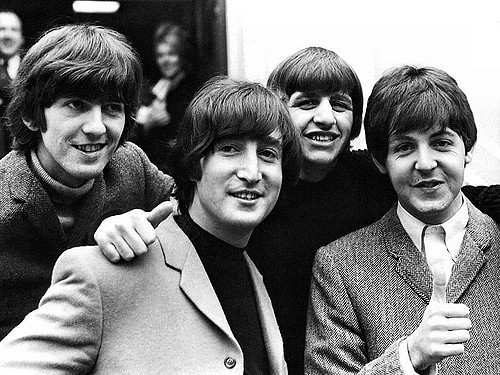 THE ROLLING STONES – vyznačuje tvrdými prvkami v rytme ( výkriky, chrapot )- skladby si môžete vypočuť tu - https://www.youtube.com/watch?v=nrIPxlFzDi0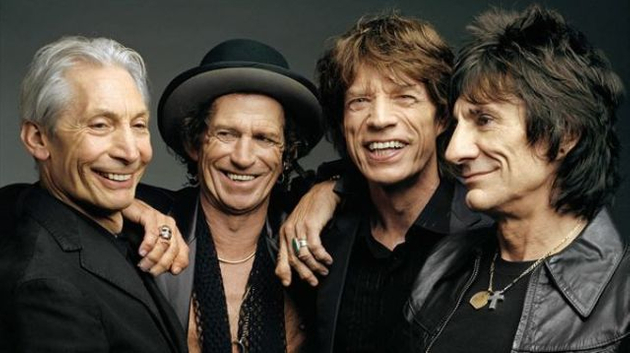 ADELE – 32 ročná speváčka, ktorá predbehla Madonu či Rolling Stones                    - najznámejšie piesne Hello, Rolling in the deep, Someone like youED SHEERAN- najpredávanejší spevák vo svete                         - piesne – Perfect, Shape of you, I dont careZa domácu úlohu si vypočujte zopár piesní od ADEL a  Ed Sheerana- 